         Friends of Huggins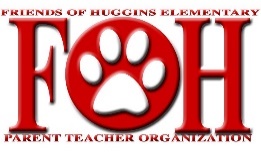                   Closed Meeting Minutes                June 12th 2019Meeting Called to Order at 9:08 am, Held at Weston Lakes Country ClubRoll Call: Quorum Not ReachedAttendees: President – Courtney WhitzelVice President – Dawn StephSecretary – Amy CarlsonCo-Treasurer – Cara Heger (Absent)Co-Treasurer – Tara BoeningVIPS – Lindsey DukeCo-Fundraising – Jennifer Venghaus Co-Fundraising – Angelle BegnaudCo-Fundraising – Amanda HermesCo-Historian – Lezlie ReevesCo-Historian – Kristen Mann (Absent)Co-Spirit – Courtney AbbottCo-Spirit – LauraLynn Crawford (Absent)Co-Spirit – Shelli BlazarField Trip Coordinator – Laura Peart (Absent)Room Mom Coordinator – Katie Scott (Absent)Co-Hospitality – Kim Arriaga (Absent)Co-Hospitality – Mandi Leary (Absent)HandoutsForms passed out for obtaining FOH sponsorships for next school year to all present board membersMeeting MinutesMotion to approve the May 21st meeting minutes done on GroupMe app on 6/19/19 – motion made by Cara Heger, Seconded by Tara Boening & approved by 15 board members, posted to FOH website 6/21/19President UpdatesWelcome, update on school cafeteria painting project and front of school landscaping maintenance Vice President UpdatesSchool supply kits Online ordering deadline: June 21, Delivery to homes in August, parents bring to Meet the TeacherSpirit Store UpdatesDiscussed options for school store shirts for next school year – including a DriFit option and a long-sleeve option, Amanda Hermes is designing the Friday shirts – showed a couple options she had made up. Monday shirts – still clarifying theme and shirt info with Mrs. Cunningham (Huggins school principal). Mrs. Cunningham must approve all t-shirt designs before we proceed with ordering. Also discussed how to get shirt ordering info to ‘new to Huggins’ moms for preorder. Shanta Lowery being asked to design the board member shirts and spirit store caps for next year.Fundraising Discussed each board members’ assigned vendors to contact about sponsorships for next school year – all present members given handouts, absent board members to get their sponsorship forms from Amanda Hermes, Spirit Nights will be headed by Somer Leader and no longer need to fill out approved vendor packet, Hound Hustle will be headed by Ashlea Brown and Brooke Beierle – on September 26thAdjourned at 9:56 AM